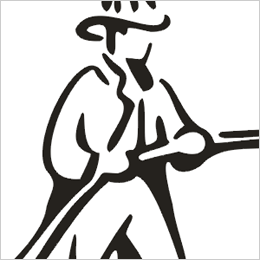 NIGHTIME FIREFIGHTER ACADEMY SCHEDULEJanuary 2017		(10,11,17,19)				Orientation and Safety			(24,26,31)				Personal Protective EquipmentFebruary 2017		(2,7)					Personal Protective Equipment				(9,14,16)				Fire Behavior			(21,23,28,3/2)				Alarms and CommunicationsMarch 2017		(7,9)					Portable Extinguishers			(14,16,21)				Forcible Entry			(23,28,30,4/4,4/6)			VentilationApril 2017		(11,13,18)				Ropes			(20,25,27,5/2)				LaddersMay 2017		(4,9,11,16,18)				Fire Hose, Streams and Appliances			(23,25)					Foam Fire Streams			(30,6/1,6,8)				Loss ControlJune 2017		(13,15,20)				Emergency Medical Care			(22,27,29)				RescueJuly 2017		(6,11)					Rescue			(13,18,20,25,27)			Water SuppliesAugust 2017		(1,3,8,10)				Sprinklers			(22,24)					Fire and Life Safety Preparedness			(29,31,9/5,7)				Building ConstructionSeptember 2017	(12,14,19,21)				Safety and Survival			(26,28)					MaydayOctober 2017		(3,5)					Health and Wellness			(10,12,17,19,24,26,31)		Fire ControlNovember 2017	(2)					TIMS(7,9,14,16,21,28,29,30,12/5)		Level 1 Hazardous Materials December 2017	(7,12,14,19)				Emergency Vehicle DriverClass meets at 1830 hrs. Tuesday and Thursday nights at the Emergency Services Training Center located at 676 South Roberts Avenue in Lumberton. Pre-registration is REQUIRED. You can pre-register by calling the training center at 910-272-3330, or use our pre-registration link on our website, www.robeson.edu/fireedu. Get your certification in one year!			